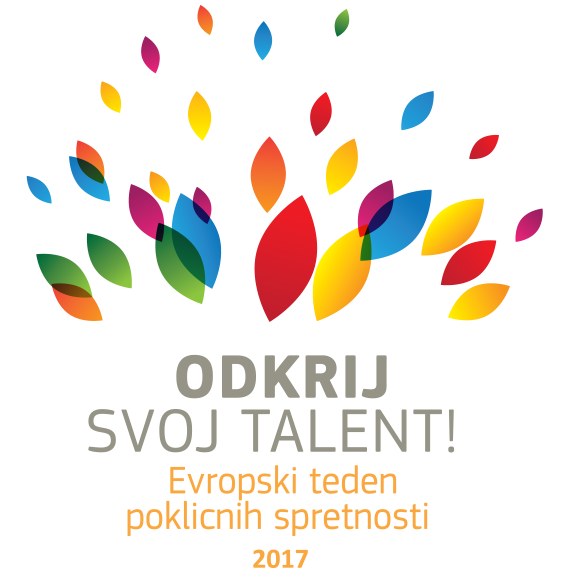 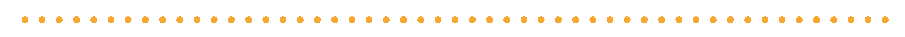 PRAVILA nagradnega natečaja»Odkrij svoj talent 2017«OrganizatorOrganizator nagradnega natečaja je Zavod RS za zaposlovanje (v okviru projekta Razvoj storitev vseživljenjske karierne orientacije in nadaljnja krepitev Nacionalne koordinacijske točke za vseživljenjsko karierno orientacijo) v sodelovanju s Centrom RS za poklicno izobraževanje (v nadaljevanju organizator).NamenOrganizator v okviru 2. Evropskega tedna poklicnih spretnosti objavlja nagradni natečaj v izobraževalne namene otrok v osnovnih šolah. Z natečajem  želi organizator spodbuditi učence k razmišljanju o poklicih in poklicnih odločitvah. Z iskanjem motiva za fotografijo, se učenci lotijo zbiranja informacij o poklicih, spoznavajo in raziskujejo poklice, ključne veščine in znanja, ki so potrebna za opravljanje posameznega poklica.ObjavaNagradni natečaj je objavljen v vabilu k sodelovanju, ki je poslano na naslove vseh osnovnih šol v Sloveniji po elektronski pošti. Natečaj je objavljen tudi na spletni strani soorganizatorja www.mojaizbira.si/natecaj2017 od 16.10.2017 naprej.Sodelovanje in osnovni pogoji sodelovanjaNa natečaju lahko sodelujejo vsi osnovnošolski otroci (do 15. leta) in sicer tako, da:Posnamejo čim bolj izvirno fotografijo osebe, ki opravlja nek poklic.Razmislijo o možni karierni poti in sestavijo kratek opis o tem, ali bi poklic na fotografiji lahko bil njihov poklic, o katerem poklicu trenutno razmišljajo in zakaj menijo, da bi to lahko bil pravi poklic zanje oziroma zakaj ne.Izpolnijo prijavni obrazec, poskrbijo za vse potrebne podpise ter ga skenirajo (ali posnamejo). Svojo fotografijo, sken/fotografijo prijavnega obrazca ter kratek opis pošljejo do 20. novembra 2017 po elektronski pošti na naslov: natecaj@ess.gov.si.Poslane fotografije morajo biti skladne s temo natečaja in v celoti avtorsko delo sodelujočih otrok (dovoljena je pomoč  mentorjev - amaterskih fotografov), za kar starši ali skrbniki prevzemajo vso odgovornost.  Vsak otrok lahko na natečaju sodeluje s po 1 fotografijo. Če otrok pošlje več kot 1 fotografijo, se bo v ocenjevanje uvrstila zgolj prva poslana fotografija.Časovni okvir nagradnega natečajaNagradni natečaj traja od 16.10. 2017 do 20.11.2017, ki je hkrati tudi končen rok za oddajo (20.11.2017 do polnoči). Razglasitev rezultatov bo 24.11.2017, nagrajenci pa bodo obveščeni po elektronski pošti. Navodilo za vsebino in oddajo fotografijeNavodila za vsebino fotografije:Tema fotografije je čim bolj izvirna predstavitev poklica. Na posnetku mora biti obvezno vidna/predstavljena oseba/e, ki opravlja/jo katerikoli poklic. Poleg tega mora biti fotografiji priložen kratek opis. Na primer:Moja fotografija predstavlja ………….. poklic.To bi lahko bil/ne bi mogel biti moj poklic, ker sem ……………(opis svojih lastnosti, interesov, sposobnosti, želja ipd.).Trenutno razmišljam o tem, da bi postal ……………., ker ………………Primer 1: Moja fotografija predstavlja poklic zobotehnika. To bi bil lahko bil moj poklic, ker rada delam z rokami, sem natančna in kreativna. Rada delam tudi nakit in stvari iz gline.Primer 2: Moja fotografija predstavlja poklic natakarja. To ne bi mogel biti moj poklic, ker sem neroden in si slabo zapomnim obraze ljudi, poleg tega imam alergijo na določena živila. Trenutno razmišljam o tem, da bi postal prevajalec, ker me zanimajo tuji jeziki, sem zelo komunikativen, a najraje delam sam.Navodila za oddajo fotografije:Označeno fotografijo v polni velikosti, skupaj z opisom in skeniranim, izpolnjenim ter podpisanim prijavnim obrazcem (ki je priloga tega natečaja) pošljite po elektronski pošti na natecaj@ess.gov.si (velikost s fotografijo in skenom obrazca ter opisom je omejena do 5 MB).
Organizator priporoča, da se fotografijo pred pošiljanjem ustrezno poimenuje/označi: ime in priimek avtorja/avtorice, naslov fotografije(primer: ime_priimek_naslovfotografije.jpg)Za dodatne informacije se lahko obrnete na elektronski naslov natecaj@ess.gov.siSestava komisije za ocenjevanje in izbor najboljših fotografijČlane petčlanske komisije predlaga organizator ob njihovem soglasju. Člani komisije so določeni tekom natečaja. Zaradi nepredvidenih dogodkov se lahko tekom trajanja natečaja zamenjajo. Člani komisije v skladu s kriteriji ocenjevanja in po lastni presoji izmed prijavljenih fotografij izberejo najmanj 20 najboljših fotografij, ki prejmejo praktične nagrade (nagrade bodo objavljene na spletni strani www.mojaizbira.si/natecaj2017 od 27.11.2017 naprej).Obvezujoča pravila/ avtorske pravice/ osebni podatkiPravila so obvezujoča za organizatorja in druge osebe, ki so kakorkoli povezane z natečajem ter podelitvijo nagrad ter za udeležence, ki s prijavo na ta nagradni natečaj priznavajo ta pravila in se obvezujejo, da jih bodo upoštevali. Pravila in pogoji nagradnega natečaja so v času trajanja natečaja v celoti na vpogled na spletni strani Moja Izbira www.mojaizbira.si/natecaj2017. V primeru hujše kršitve pravil lahko komisija razveljavi nagradni natečaj v celoti in ga z ustreznimi popravki ponovi. Prijavljeni in predani izdelki organizatorju se ne vračajo. Udeleženec/prijavitelj na natečaj dovoljuje:objavo fotografije in spremljajočega teksta, imena in priimka avtorja na spletni strani in FB strani organizatorja,uporabo fotografije v tiskanih ali spletnih promocijskih, ozaveščevalnih in izobraževalnih materialih organizatorja.Udeleženec se odpoveduje kakršnimkoli zahtevkom v zvezi s tem, vključno avtorskemu honorarju.Udeleženec natečaja jamči, da je poslana fotografija v celoti njegovo lastno avtorsko delo, da ne krši nobenih avtorskih pravic tretjih oseb ter da nihče ne bo uveljavljal nobenih denarnih in/ali katerihkoli drugih zahtevkov do organizatorja. Udeleženec ob prijavi dovoljuje organizatorju, da se njegovi kontaktni podatki shranijo na primeren način in uporabijo za potrebe tega nagradnega natečaja. Veljavnost pravilPravila pričnejo veljati dne 16.10.2017 oz. z dnem njihove objave na spletni strani Moja izbira (www.mojaizbira.si/natecaj2017).Ljubljana, datum                                                                                                                             16.10.2017                                                                                                              Organizator:                                                                 Zavod RS za zaposlovanje (projekt VKO NKT)                                                                                  Center RS za poklicno izobraževanje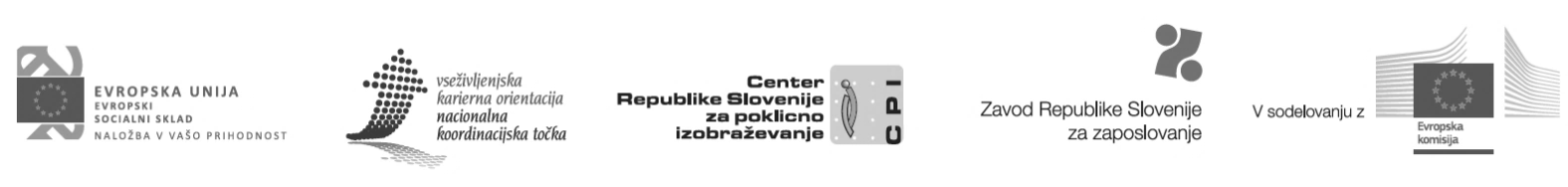 